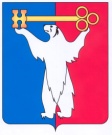 	АДМИНИСТРАЦИЯ ГОРОДА НОРИЛЬСКА КРАСНОЯРСКОГО КРАЯПОСТАНОВЛЕНИЕ17.08.2022	г.Норильск   	     № 462О внесении изменений в постановление Администрации города Норильска от 27.12.2016 № 646В целях урегулирования отдельных вопросов, касающихся системы оплаты труда работников Администрации города Норильска, ее структурных подразделений, занимающих должности (профессии), не отнесенные к должностям муниципальной службы, оплата труда которых осуществляется с применением балльной оценки, ПОСТАНОВЛЯЮ:1. Внести в Положение об оплате труда работников Администрации города Норильска, ее структурных подразделений, занимающих должности (профессии), не отнесенные к должностям муниципальной службы, оплата труда которых осуществляется с применением балльной оценки, утвержденное постановлением Администрации города Норильска от 27.12.2016 № 646 (далее - Положение), следующие изменения:1.1. В пункте 4.3 Положения  после слов «<*> Устанавливается» дополнить  словом «руководителям,».1.2. Абзац первый пункта 4.4 Положения изложить в следующей редакции:«4.4. При установлении персональной выплаты за опыт работы для руководителей, специалистов и служащих в стаж работы засчитывается общий (совокупный) стаж в Администрации города Норильска, ее структурных подразделениях, муниципальных казенных учреждениях, находящихся в ведении Администрации города Норильска, ее структурных подразделений по категориям должностей: руководители, специалисты и служащие.».2. Опубликовать настоящее постановление в газете «Заполярная правда» и разместить его на официальном сайте муниципального образования город Норильск.Глава города Норильска                                    				      Д.В. Карасев